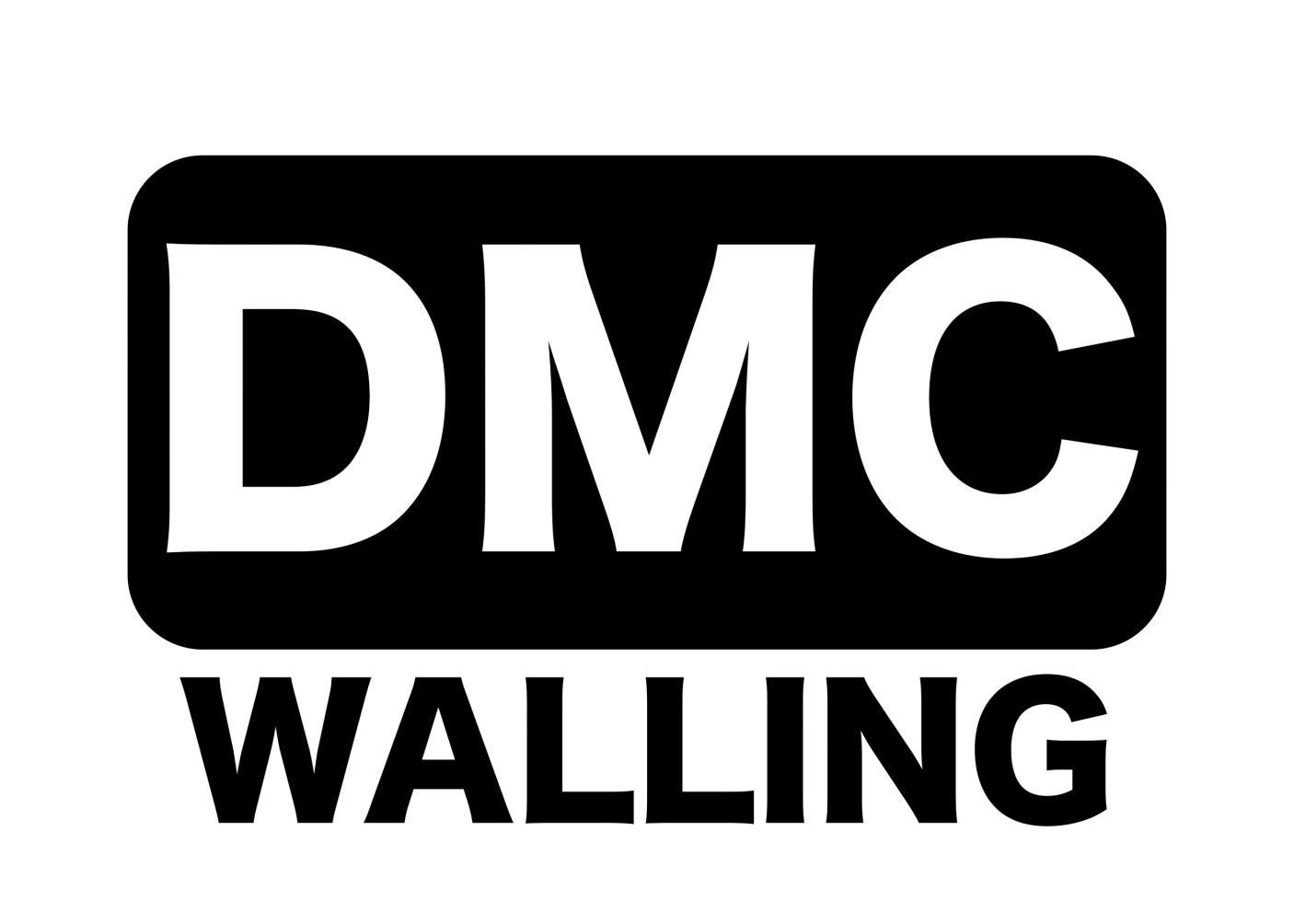 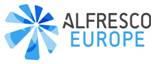    Founded 1900                                 Promoted for and on behalf of Cycling Time Trials under their Rules & Regulations                                                                  START  SHEETVICTORIA CYCLING CLUBCo-Sponsored by DMC Walling, Alfresco Europe Solutions, Ciclos Uno.comE1/10A Course: Saturday 23rd July 2022: Start – 08:00am10.2m 2-Up T.T.T/Solo Scratch - Points League #1of #3EVENT H.Q. Open 6.30am   EVENT SECRETARY:Andrew Beaman 	ASSIS. EVENT SECRETARY:Lea valley cycling hut	        8 Colson road			          Sean Gray                            	       Loughton IG103RN		North Hall Road		        			Ugley, Essex		        Mobile:	07723392837		Mobile: 07917-828944 CM22 6JDTimekeepers:  Frida Weizel (Lea Valley C.C.)  :  Ian Taylor (Lea Valley C.C.)PRIZE LIST FOR ALL RIDERSSolo Scratch Men				1st: 2nd: 3rd		£25.00 : £17.50 : £10.00Solo Scratch Lady 			1st: 2nd: 3rd		£25.00 : £17.50 : £10.00Solo Juvenile				1st			T.B.A.Solo Junior				1st			T.B.A.Solo Espoir				1st 			T.B.A. Fastest Solo Scratch Team of three riders				 V.C.C. Medals2-Up                          			1st		£30per team (*Any Combination)Vets Age Groups – Fastest (not necessarily a Vet Group Member):	40/44     45/49	50/54   55/59	60/64    65/69	70/74   75/79	T.B.A.					The V.C.C. awards one prize one rider (except Solo Scratch Team).  Highest Prize to apply. Minimum of 3 entrants per category for more than one prizeALL PRIZE MONEY/PRIZES WILL BE DESPATCHED AT A LATER DATE.SOLO, COURSE & EVENT RECORDALEX DOWSETT, TREK-LIVESTRONG  :  19.47E1/10A  COURSE  DETAILSSTART on B1383 at green paint mark at Gully Cover 20yds. South of bend sign which is North of Bus Lay-By opposite road to Saffron Walden and North of “Fighting Cocks” Public House approximately 1.5 miles North of Newport.  Proceed through Littlebury and Great Chesterford to turn (5.1m) at Roundabout junction of B1383/A1301.  Retrace along B1383 through Great Chesterford and Littlebury to FINISH at green paint mark at Gully Cover just South of white direction board approximately 50yds. South of start point. (10.2m).NOTE:  Riders waiting to start and officials must stay on grass verge at Start and Finish.No parking for any other vehicles in this general area allowed.Parking is forbidden in Widdington Lane on B1383 between Stansted and Newport and Start/Finish Area.No ‘U’ Turns are allowed within sight of either the start or finishing points.  Riders carrying out this dangerous manoeuvre are liable to disqualification from the Event and further disciplinary action by the District Committee.No warming up on the Course after the Event has started.Riders MUST NOT stop at Finish to check their times but continue riding back to HQ.Riders requested to give appropriate hand signal when approaching and turning right at Stumps Cross Roundabout.  Riders must give way to traffic from right.CAUTION.  When overtaking other road users and IN PARTICULAR fellow competitors, please exercise due care.The C.T.T. London East District Committee recommends that competitors should fit a front and rear red light to enhance visibility to other road users.  CAUTION outward bound on right soon after Start for traffic entering/exiting two entrances at Audley End House.  Ditto on left near Finish.C.T.T. Regulations call for all individual competitors to “sign on” at HQ on day of Event. Therefore, no signature, no V.C.C. body number – no ride.  No Exceptions.  A Rider’s Briefing Note of the day will be on display at this point which all Riders requested to read before start of the Race.Lightsi)    No competitor shall be permitted to start either a Type A or Type B event unless such competitor has affixed to the rear of their machine a working rear red light, either flashing or constant, that is illuminated and in a position that is clearly visible to other road users.(j)    No competitor shall be permitted to start either a Type A or Type B event unless such competitor has affixed to the front of their machine a working front white light, either flashing or constant, that is illuminated and in a position that is clearly visible to other road users.PROTECTIVE HELMETSAll competitors under the age of 18 and/or juniors must wear a properly affixed helmet, which must be of hard/soft shell construction.  Helmets should conform to a recognized Standard such as SNELL B95, ANSI Z90.4, AUS/NZS 2063:96, DIN 33-954, CPSC or EN 1078.  It is the responsibility of the rider (or parent or guardian if the rider is under 18 years of age) to:Select a helmet that offers protection against head injury and does not restrict the rider’s vision or hearing.Ensure that the helmet is properly fitted, is undamaged and in good condition.Footnotes:(i)	Any helmet which suffers damage (e.g. in the case of an accident or through mishandling) may no longer afford the same level of protection.(ii)	Cycling Time Trials makes no warranties or representations regarding the adequacy of any standard or the fitness for the purpose of any brand of helmet and will not accept any claim arising from the use of any particular helmet(iii)	The current British Standard BS 6863 is primarily intended for use by young riders and is not intended to provide a complete specification for helmets for high speed or long distance riding..In the interests of your own safety, Cycling Time Trials and the Event Promoters strongly advise you to wear a hard shell helmet that meets an internationally accepted safety standard.  PLEASE BE AWARE, the Start is approximately 5 miles from the Event HQ.  Please allow enough time for all the above.  Numbers can be exchanged for a drink.ROAD DIRECTIONSIf coming South through Newport, Essex along B1383 turn left at "the Chequers" Pub, Ugley follow road and park in lane under Motorway Bridge.If coming North through Stansted Mountfitchett along B1383, turn right at “Chequers” Pub, Ugley and park as above.NO PARKING AVAILABLE AT CLUB H.Q. FOR COMPETITORS.  